Peppermint Essential Oil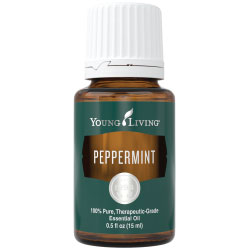 Fresh, nostalgic, and instantly recognizable, Peppermint essential oil’s scent invigorates the mind and senses, while inspiring a sense of peace. Used topically, Peppermint oil creates a cool, tingling sensation on the skin, making it a favorite for sports massage and an important part of Young Living’s Raindrop Technique®.When your day is dragging—through a workout, class, or day at work—enjoy some Peppermint oil benefits by applying it to your head and neck. The refreshing aroma will give you a boost of positivity! Peppermint is also a great option for diffusing on its own or with compatible scents such as Lavender, Rosemary, Spearmint, or Sage!Peppermint is a key ingredient in PanAway®, AromaEase®, Aroma Siez™, Relieve It™, and Deep Relief™ Roll-On essential oil blends.Peppermint uses:After a tough workout, dilute a few drops of Peppermint in V-6™ Vegetable Oil Complex, and use it in a refreshing post-workout massage.Create your own home spa! Add Peppermint and Eucalyptus Radiata to hot bath water and enjoy the relaxing, invigorating scent and aromatic steam.Peppermint is in the same family as both Lavender and Rosemary. Diffuse the oils of these powerful botanicals together for a fresh aroma that uplifts the spirit. EarthKosher Certified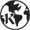 How to UseDiffuse, directly inhale, or apply topically.Caution: Keep out of reach of children. If you are pregnant, nursing, taking medication, or have a medical condition, consult a health professional prior to use. Not intended for use with infants.Storage: Keep in a cool, dark place.IngredientsPeppermint (Mentha piperita)† leaf oil† 100% pure, therapeutic-grade essential oil